11.02.2022Zabawa paluszkowa „Tomcio Paluch”
Tomcio Paluch, (wszystkie palce zwinięte w pięść)
Tomcio Paluch tańczy sam! – (prostujemy kciuka)
Ram, pam, pam, ram, pam, pam! (zginamy i prostujemy kciuk)
Teraz przyszedł tancerz inny, (prostujemy palec wskazujący)
też w tańczeniu bardzo zwinny. (machamy palcem wskazującym)
I środkowy (prostujemy palec środkowy)
już do tańca jest gotowy. (machamy palcem środkowym)
Teraz serdeczny chce tańczyć troszeczkę. (machamy palcem serdecznym)
Ja też, ja też! – mały palec woła, (machamy małym palcem)
i tańczą leciutko raz dokoła, dwa dokoła. (krążymy całą dłonią)Zabawę paluszkową wykonujemy raz prawą ręką, raz lewą ręką, potem obie na raz.„MUZYCZNA LOTERYJKA” – zabawa muzyczno – ruchowa. Dziecko tańczy w rytm muzyki (może to być ulubiona piosenka dziecka), na ciszę            w muzyce (pauza) rodzic wypowiada instrukcję tańca. Następnie włącza dalej piosenkę, a dziecko zaczyna tańczyć wg instrukcji:
• Tańczymy klaszcząc nad głową
• Na palcach
• Na jednym kolanie
• Na pięcie
• Prawa ręka w górę, lewa na dole
• Trzymamy się za nosy
• Tańczymy na piętach„Zamień się w podaną postać"- zabawa pantomimiczna.
Dziecko tańczy do piosenki. Na przerwę w muzyce, rodzic podaje nazwę zwierzęcia lub osoby/postaci z bajki. Zadaniem dzieci  jest wcielenie się w daną rolę i wykonywanie ruchów, gestów, dla niej charakterystycznych. Zachęcamy do zamiany ról.„Znajdź  i zaznacz” – zabawa rozwijająca spostrzegawczość.Należy odszukać taki sam obrazek w każdym rzędzie wg wzoru po lewej stronie. Kartę można wydrukować, wtedy można pokolorować obrazek z lewej strony i pokolorować taki sam odnaleziony po stronie prawej.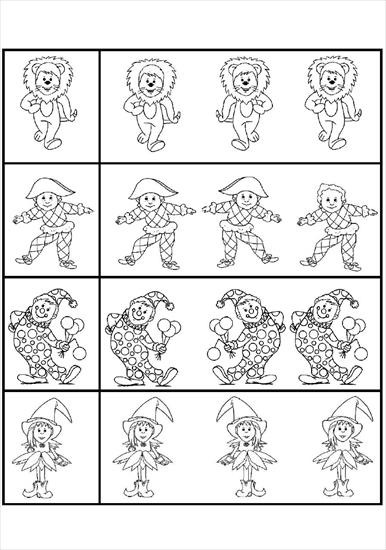 5. „Muzyczne STOP” – zabawa taneczna.Przypomnijcie sobie naszą piosenkę Muzyczne STOP. Zatańcz i baw się dobrzehttps://www.youtube.com/watch?v=ItLciLLnbAU6. „Karnawałowe Memory” – odszukaj pary takich samych obrazków.https://learningapps.org/175228957. „Karnawałowa fryzura Klauna” – praca plastycznaNarysuj według instrukcji (link) lub spróbuj dorysować samodzielnie karnawałową fryzurę (przykłady na rysunku poniżej). Możesz również samodzielnie wymyśleć i narysować wykorzystując różne techniki plastyczne (wydzieranie, malowanie, stemplowanie, itd.), używając różnych materiałów (farby, kredki, brokat, plastelina, kolorowe kartki papieru), aby stworzyć swojego karnawałowego Klauna.https://www.youtube.com/watch?v=zwjMyGhDQYc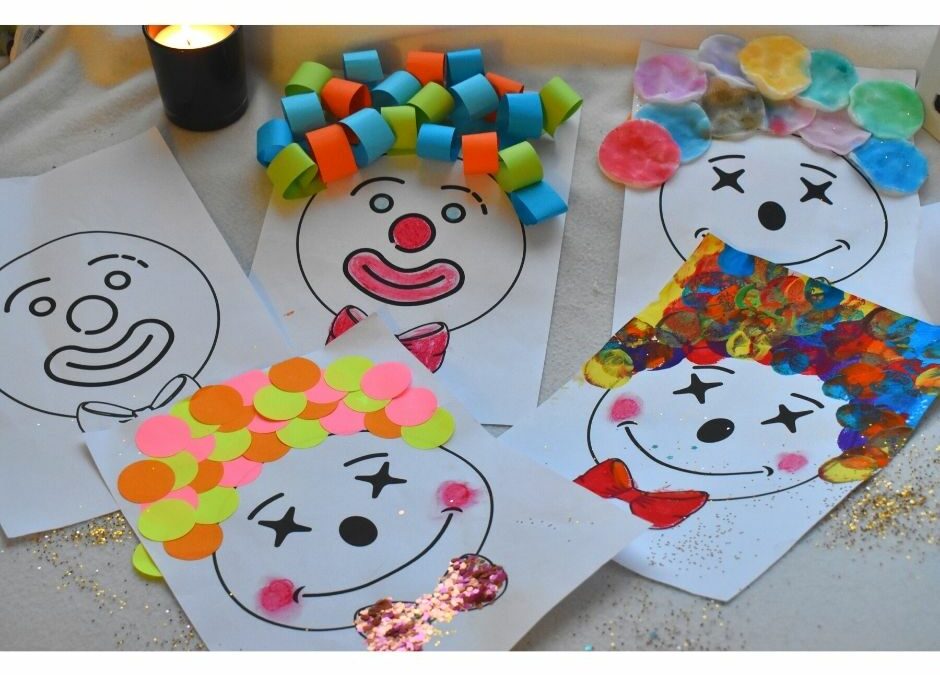 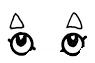 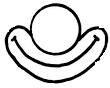 